STATE OF CALIFORNIA	GAVIN NEWSOM, GovernorCALIFORNIA STATE LANDS COMMISSION 	JENNIFER LUCCHESI, Executive Officer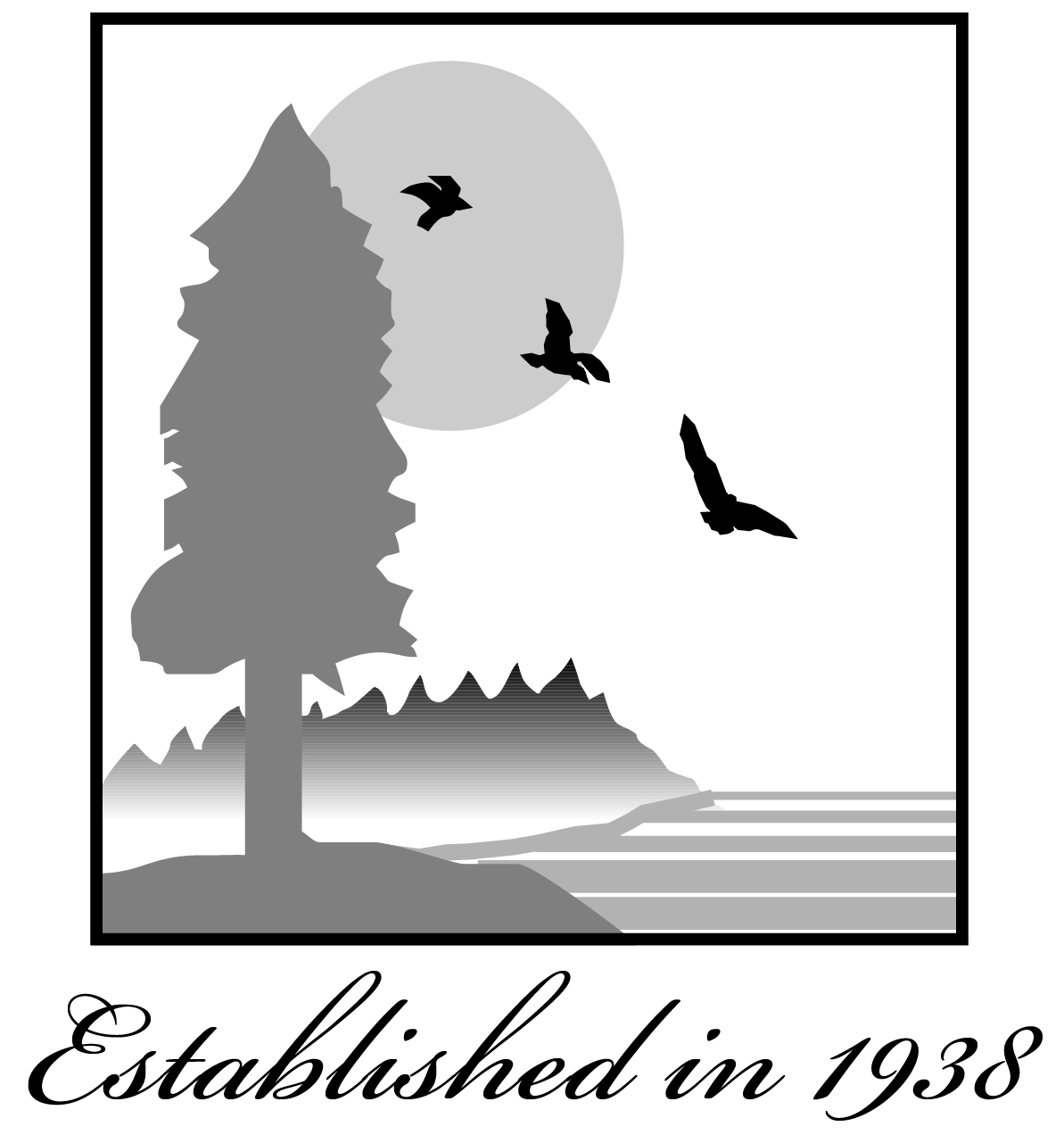 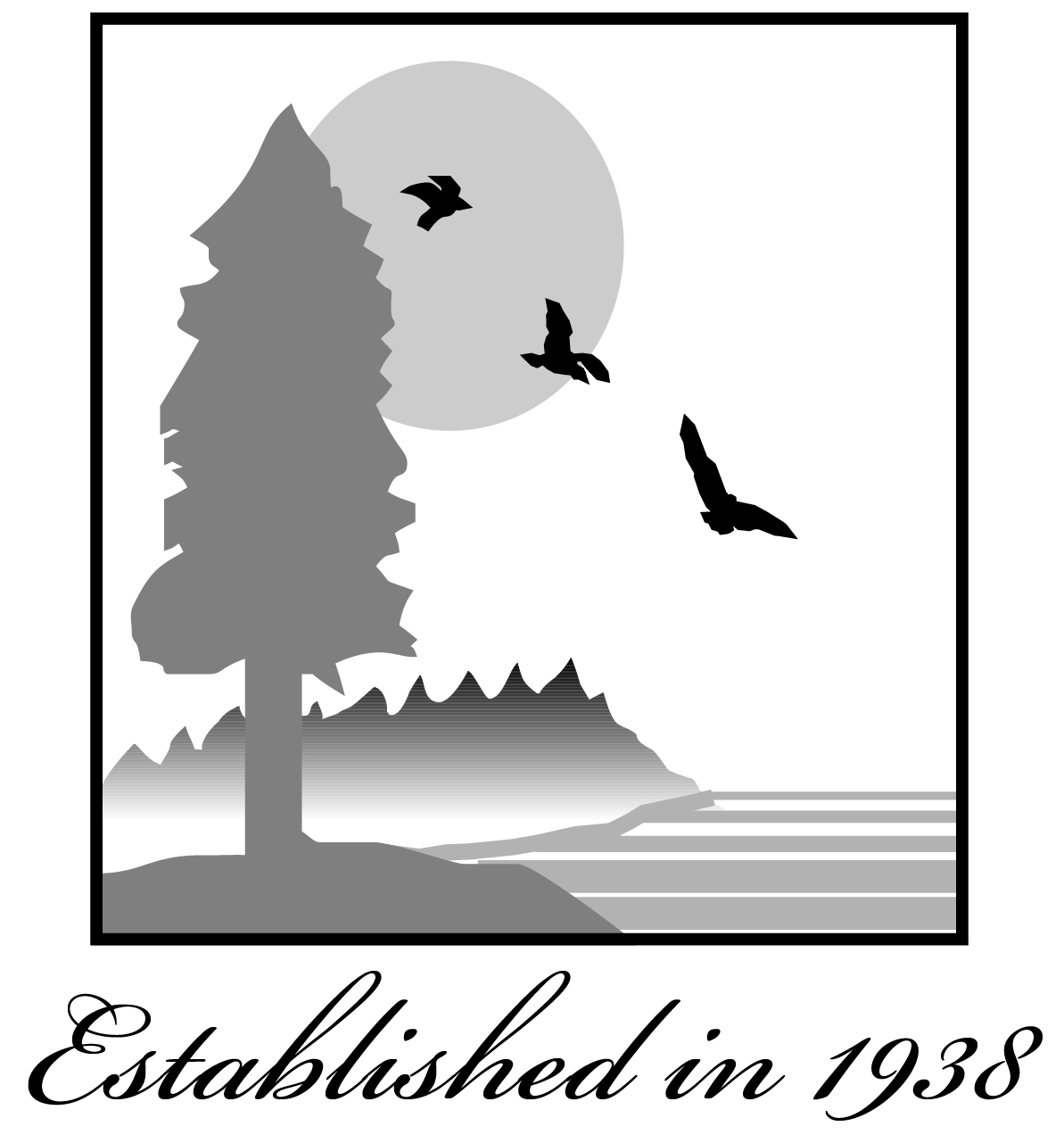 100 Howe Avenue, Suite 100-South	(916) 574-1800      Fax (916) 574-1810Sacramento, CA  95825-8202	California Relay Service TDD Phone 1-800-735-2929	from Voice Phone 1-800-735-2922Contact Phone: (916) 574-1890December 11, 2020La Notificación y el Resumen Ejecutivo de la Declaración Negativa Mitigada en español, están disponibles para su revisión en:  
https://www.slc.ca.gov/ceqa/rti-infrastructure-inc-eureka/ SCH #CSLC File Ref: MND #804 Lease Application: W27218SCH #2019049159
CSLC File Ref: MND #796 
W 27136; W 30150NOTICE OF PUBLIC REVIEW AND INTENT TO ADOPT A 
MITIGATED NEGATIVE DECLARATION(State CEQA Guidelines, sections 15072 and 15073)The California State Lands Commission (CSLC) is the lead agency under the California Environmental Quality Act (CEQA)(Pub. Resources Code, § 21000 et seq.) and has prepared a Mitigated Negative Declaration (MND) in response to an application submitted by RTI Infrastructure, Inc. for the RTI Infrastructure, Inc. Eureka Subsea Fiber Optic Cables Project (Project). CSLC prepared the MND in compliance with the requirements of CEQA, the State CEQA Guidelines (Cal. Code Regs., tit. 14, § 15000 et seq.), and CSLC Regulations (Cal. Code Regs., tit. 2, § 2901 et seq.). Project Title:	RTI Infrastructure, Inc. Eureka Subsea Fiber Optic Cables ProjectProject Location:	Unincorporated community of Samoa on the Northern Peninsula of Humboldt Bay extending offshore 3 nautical miles (to the terminus of CSLC jurisdiction), Humboldt CountyProject Description: The Project would authorize the Applicant to build telecommunication infrastructure on land and in ocean areas within and offshore of Samoa. The infrastructure would include transpacific fiber optic cables that would carry telecommunication data to connect the United States with Asia (e.g., Singapore, Taiwan, and Japan) and Australia.The Project MND can be downloaded, in PDF format, at https://www.slc.ca.gov/ceqa/rti-infrastructure-inc-eureka/.At this time, libraries in Humboldt County and the CSLC Office are closed to the public due to public health and safety concerns regarding the Novel Coronavirus (COVID-19); therefore, it is not currently feasible to provide paper copies for review at the Humboldt County Library or the CSLC Office. Please contact Afifa Awan (contact information below) for the most up-to-date information on the availability of the MND or if you would like to receive a hard copy. The MND is available for at least a 30-day review and comment period beginning Friday, December 11, 2020, and ending Tuesday, January 12, 2021. All comments must be received by 5:00 PM Tuesday, January 12, 2021, to CEQA.comments@slc.ca.gov (write RTI Eureka Project in the email’s subject line) or mailed to: California State Lands Commission  
Attention: Afifa Awan100 Howe Ave., Suite 100-South	Sacramento, CA 95825-8202Important Notes to CommentersIf you represent a public agency, please provide the name, email address, and telephone number for the contact person in your agency for the Project.Before including your mailing or email address, telephone number, or other personal identifying information in your comment, please be aware that the entire comment—including personal identifying information—may become publicly available, including in the MND and posted on the Internet). The CSLC will make available for inspection, in their entirety, all comments submitted by organizations or businesses or by individuals identifying themselves as representatives of organizations or businesses.The CSLC will consider adopting the MND and, if adopted, take action on the proposed Project at its expected meeting in February 2021. Please check CSLC’s website at  https://www.slc.ca.gov/ to confirm the specific date, time, and location. Should you have any questions or if you need additional information, please contact Afifa Awan at Afifa.Awan@slc.ca.gov or (916) 574-1891.Jennifer LucchesiExecutive Officer